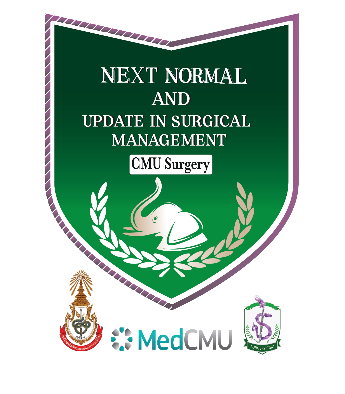 Please follow below template.Title [Times New Roman, 14 points, bold, capitalize only the first word (except for name), center justified]First name Lastname1, First name Lastname2, First name Lastname3* (Type author names in Times New Roman, 12 points, Center justified, *after the corresponding author, underline the presenting author)Affiliation (Times New Roman, 10 points, italicized, center justified, include country name, use a number in superscript for affiliation index at the beginning of each affiliation)*E-mail: Corresponding Author (Times New Roman, 10 points, italicized)Example:                              1Department of Surgery, Faculty of Medicine, Chiang Mai University, Chiang Mai 50200, Thailand                             2Department of Radiology, Faculty of Medicine, Chiang Mai University, Chiang Mai 50200, Thailand*E-mail: example@cmu.ac.thAbstract:- Type the text, single spaced in 12 points Times New Roman and full justification in one paragraph.- The maximum length of abstract must not exceed 500 words.- Abstract must NOT include table, figure, or reference.- All texts must fit within one A4 page with the following margin settings: Top & Bottom & Right & Left - 2.54 cm- Abstract information must not appear on or outside the margins.- Abstract must contain the following:BackgroundObjectivesMaterials & MethodsResultsConclusionsKeywords: Asia, surgery, doctor, emergency, brain (maximum 5 keywords)รายละเอียดการนำเสนอผลงานวิจัย และการส่งไฟล์ข้อมูลผู้นำเสนอสามารถนำเสนอโดยใช้ LCD Projiectorผู้นำเสนอจะต้องใช้คอมพิวเตอร์ที่จัดไว้ให้เท่านั้น ไม่อนุญาตให้ใช้คอมพิวเตอร์ส่วนตัวการนำเสนอผลงานวิจัยต้องนำเสนอเป็นภาษาอังกฤษ โดยใช้โปรแกรม Microsoft office 2016 เป็นต้นไปสำหรับการนำเสนอ PowerPoint โดยให้พื้นหลังเป็นสีเข้มหัวข้อกำหนดให้ใช้อักษร Arial  ขนาด 44-Point เนื้อหากำหนดให้ใช้อักษร  Arial ขนาด 32-Pointผู้นำเสนอต้องส่งไฟล์นำเสนอที่หน้าห้องประชุมเชียงใหม่ 2 ศูนย์ประชุมนานาชาติดิเอ็มเพรส ชั้น 2  ก่อนนำเสนอ 2 ชั่วโมง  ควรตรวจรายละเอียดของวัน เวลา และห้องที่จะนำเสนอหน้าห้องประชุมเชียงใหม่ 2 ศูนย์ประชุมนานาชาติดิเอ็มเพรส ชั้น 2  การนำเสนอผลงานวิจัยมีเวลานำเสนอ 8 นาที และมีเวลาให้กรรมการซักถามอีก 4 นาทีขณะนำเสนอคณะกรรมการจะส่งสัญญานกริ่ง 2 ครั้งกริ่งดังครั้งแรกหลังจากผู้นำเสนอได้ 6 นาที เป็นกริ่งเตือนกริ่งดังครั้งที่สองหลังจากผู้นำเสนอได้ 8 นาที ซึ่งหมดเวลานำเสนอABSTRACT FORM  (Abstract should not exceed 500 words)ABSTRACT FORM  (Abstract should not exceed 500 words)ชื่อผลงานวิชาการTitle in capital lettersพิมพ์ด้วยอักษรนำทั้งหมดรายนามผู้นิพนธ์ทั้งไทยและอังกฤษAuthor’s full name (s) in both Thai and English(Please underline presenting author name)สถาบันหรือต้นสังกัดInstitution โปรดกาหัวข้อที่ต้องการo  	General Surgery o 	Neurosurgery o 	Pediatric Surgery o 	Plastic and Reconstructive Surgery o 	Thoracic Surgeryo 	Urological Surgeryo 	Colorectalo 	HBP Surgery  o 	HNB o 	Upper GI o 	Vascularo 	Trauma and critical careo 	Chesto 	CVT    o 	Others (Please specify)…………เนื้อเรื่องเป็นภาษาอังกฤษ ไม่เกิน 500 คำ แบ่งเป็นตอนๆ คือBackground ObjectivesMaterials & MethodsResultsConclusionsหมายเหตุ1. ทุกผลงานต้องส่งบทคัดย่อ เป็นภาษาอังกฤษ ไม่เกิน 500 คำ แบบอักษร Time New Roman ชื่อเรื่องขนาด 14 pts และเนื้อหาขนาด 12 pts 2. บทคัดย่อเขียนตามแบบฟอร์ม  ซึ่งสามารถ download ได้ที่   https://www.med.cmu.ac.th/rcst2023/3. ผู้นำเสนอผลงานต้องลงทะเบียนประชุม มิฉะนั้นผลงานของท่านจะไม่ได้รับการพิจารณา 4. เพื่อความรวดเร็วถูกต้องโปรดส่งไฟล์มาทาง link หรือ QR code นี้https://docs.google.com/forms/d/e/1FAIpQLSdYi4a5YqKj6bePg01p4FHicZPjfgBtRqSsaHtkeG2DbEh_dQ/viewform?vc=0&c=0&w=1&flr=0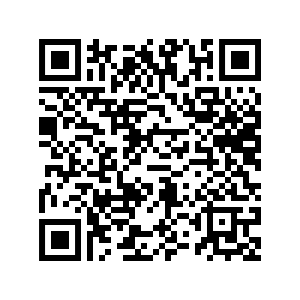 5. ติดต่อสอบถามข้อมูลได้ทาง  Email : research.surgery37@gmail.com หรือ โทรศัพท์ 053-9361326. เวลาในการบรรยาย 8 นาที และซักถาม 4 นาที7. ขอส่งบทคัดย่อ ตั้งแต่วันที่ 1 ตุลาคม ถึงวันที่ 30 ธันวาคม 2565 หมายเหตุ1. ทุกผลงานต้องส่งบทคัดย่อ เป็นภาษาอังกฤษ ไม่เกิน 500 คำ แบบอักษร Time New Roman ชื่อเรื่องขนาด 14 pts และเนื้อหาขนาด 12 pts 2. บทคัดย่อเขียนตามแบบฟอร์ม  ซึ่งสามารถ download ได้ที่   https://www.med.cmu.ac.th/rcst2023/3. ผู้นำเสนอผลงานต้องลงทะเบียนประชุม มิฉะนั้นผลงานของท่านจะไม่ได้รับการพิจารณา 4. เพื่อความรวดเร็วถูกต้องโปรดส่งไฟล์มาทาง link หรือ QR code นี้https://docs.google.com/forms/d/e/1FAIpQLSdYi4a5YqKj6bePg01p4FHicZPjfgBtRqSsaHtkeG2DbEh_dQ/viewform?vc=0&c=0&w=1&flr=05. ติดต่อสอบถามข้อมูลได้ทาง  Email : research.surgery37@gmail.com หรือ โทรศัพท์ 053-9361326. เวลาในการบรรยาย 8 นาที และซักถาม 4 นาที7. ขอส่งบทคัดย่อ ตั้งแต่วันที่ 1 ตุลาคม ถึงวันที่ 30 ธันวาคม 2565 